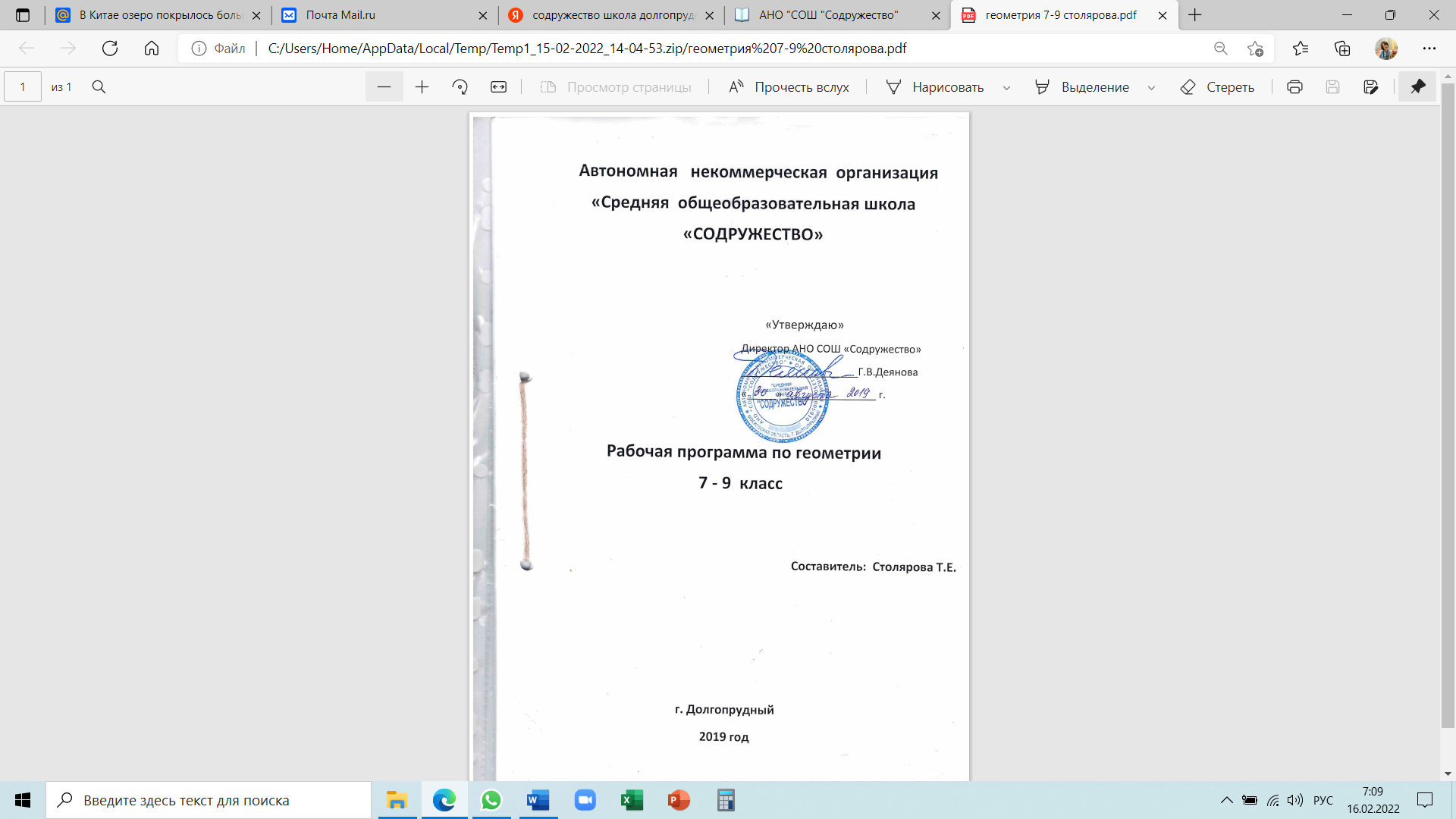                                       Программа   по геометрии  7 – 9 классы    Основное содержание программы соответствует содержанию, изложенному автором программы Т.А. Бурмистровой к предметной линии учебников по геометрии А.В.Погорелова( Москва,Просвещение,2018 год)  Рабочая  программа в 7-9 классах  предусматривает образовательную нагрузку 2 часа  в неделю,  что соответствует учебному плану     школы. В 9 классе блок «геометрия» является составной частью предмета «Математика».                                                                                 1. Планируемые результаты освоения предметаИзучение геометрии  по данной программе способствует формированию у учащихся личностных, метапредметных и предметных результатов обучения, соответствующих требованиям федерального государственного образовательного стандарта основного общего образования.личностные:формирование ответственного отношения к учению, готовности и способности обучающихся к саморазвитию и самообразованию на основе мотивации к обучению и познанию, выбору дальнейшего образования на базе ориентировки в мире профессий и профессиональных предпочтений, осознанному построению индивидуальной образовательной траектории с учётом устойчивых познавательных интересов;формирование целостного мировоззрения, соответствующего современному уровню развития науки и общественной практики;формирование коммуникативной компетентности в общении и сотрудничестве со сверстниками, старшими и младшими в образовательной, общественно полезной, учебно- исследовательской, творческой и других видах деятельности;умение ясно, точно, грамотно излагать свои мысли в устной и письменной речи, понимать смысл поставленной задачи, выстраивать аргументацию, приводить примеры и контрпримеры;критичность мышления, умение распознавать логически некорректные высказывания, отличать гипотезу от факта;креативность мышления, инициативу, находчивость, активность при решении геометрических задач;умение контролировать процесс и результат учебной математической деятельности;способность к эмоциональному восприятию математических объектов, задач, решений, рассуждений;метапредметные:умение самостоятельно планировать альтернативные пути достижения целей, осознанно выбирать наиболее эффективные способы решения учебных и познавательных задач;умение осуществлять контроль по результату и по способу действия на уровне произвольного внимания и вносить необходимые коррективы;умение адекватно оценивать правильность или ошибочность выполнения учебной задачи, её объективную трудность и собственные возможности её решения;осознанное владение логическими действиями определения понятий, обобщения, установления аналогий, классификации на основе самостоятельного выбора оснований и критериев, установления родовидовых связей;умение устанавливать причинно-следственные связи, строить логическое рассуждение, умозаключение (индуктивное, дедуктивное и по аналогии) и выводы;умение создавать, применять и преобразовывать знаково- символические средства, модели и схемы для решения учебных и познавательных задач;умение организовывать учебное сотрудничество и совместную деятельность с учителем и сверстниками: определять цели, распределять функции и роли участников, общие способы работы; умение работать в группе: находить общее решение и разрешать конфликты на основе согласования позиций и учёта интересов; слушать партнёра; формулировать, аргументировать и отстаивать своё мнение;формирование и развитие учебной и общепользовательской компетентности в области использования информационно-коммуникационных технологий (И КТ-компетентности);первоначальные представления об идеях и о методах математики как об универсальном языке науки и техники, о средстве моделирования явлений и процессов;умение видеть математическую задачу в контексте проблемной ситуации в других дисциплинах, в окружающей жизни;умение находить в различных источниках информацию, необходимую для решения математических проблем, и представлять её в понятной форме; принимать решение в условиях неполной и избыточной, точной и вероятностной информации;умение понимать и использовать математические средства наглядности (рисунки, чертежи, схемы и др.) для иллюстрации, интерпретации, аргументации;умение выдвигать гипотезы при решении учебных задач и понимать необходимость их проверки;умение применять индуктивные и дедуктивные способы рассуждений, видеть различные стратегии решения задач;понимание сущности алгоритмических предписаний и умение действовать в соответствии с предложенным алгоритмом;умение самостоятельно ставить цели, выбирать и создавать алгоритмы для решения учебных математических проблем;умение планировать и осуществлять деятельность, направленную на решение задач исследовательского характера;предметные:овладение базовым понятийным аппаратом по основным разделам содержания; представление об основных изучаемых понятиях (число, геометрическая фигура, вектор, координаты) как важнейших математических моделях, позволяющих описывать и изучать реальные процессы и явления;умение работать с геометрическим текстом (анализировать, извлекать необходимую информацию), точно и грамотно выражать свои мысли в устной и письменной речи с применением математической терминологии и символики, использовать различные языки математики, проводить классификации, логические обоснования, доказательства математических утверждений;овладение навыками устных, письменных, инструментальных вычислений;овладение геометрическим языком, умение использовать его для описания предметов окружающего мира, развитие пространственных представлений и изобразительных умений, приобретение навыков геометрических построений;усвоение систематических знаний о плоских фигурах и их свойствах, а также на наглядном уровне — о простейших пространственных телах, умение применять систематические знания о них для решения геометрических и практических задач;умение измерять длины отрезков, величины углов, использовать формулы для нахождения периметров, площадей и объёмов геометрических фигур;умение применять изученные понятия, результаты, методы для решения задач практического характера и задач из смежных дисциплин с использованием при необходимости справочных материалов, калькулятора, компьютера. Планируемые результаты изучения курса геометрии в 7-9 классах.Наглядная геометрияВыпускник научится:распознавать на чертежах, рисунках, моделях и в окружающем мире плоские и пространственные геометрические фигуры;распознавать развёртки куба, прямоугольного параллелепипеда, правильной пирамиды, цилиндра и конуса;определять по линейным размерам развёртки фигуры линейные размеры самой фигуры и наоборот;вычислять объём прямоугольного параллелепипеда.Выпускник получит возможность:вычислять объёмы пространственных геометрических фигур, составленных из прямоугольных параллелепипедов;углубить и развить представления о пространственных геометрических фигурах;применять понятие развёртки для выполнения практических расчётов.Геометрические фигурыВыпускник научится:пользоваться языком геометрии для описания предметов окружающего мира и их взаимного расположения;распознавать и изображать на чертежах и рисунках геометрические фигуры и их конфигурации;находить значения длин линейных элементов фигур и их отношения, градусную меру углов от 0 до 180°, применяя определения, свойства и признаки фигур и их элементов, отношения фигур (равенство, подобие, симметрии, поворот, параллельный перенос);оперировать с начальными понятиями тригонометрии и выполнять элементарные операции над функциями углов;решать задачи на доказательство, опираясь на изученные свойства фигур и отношений между ними и применяя изученные методы доказательств;решать несложные задачи на построение, применяя основные алгоритмы построения с помощью циркуля и линейки;решать простейшие планиметрические задачи в пространстве.Выпускник получит возможность:овладеть методами решения задан на вычисления и доказательства: методом от противного, методом подобия, методом перебора вариантов и методом геометрических мест точек;приобрести опыт применения алгебраического и тригонометрического аппарата и идей движения при решении геометрических задач;овладеть традиционной схемой решения задач на построение с помощью циркуля и линейки: анализ, построение, доказательство и исследование;научиться решать задачи на построение методом геометрического места точек и методом подобия;приобрести опыт исследования свойств планиметрических фигур с помощью компьютерных программ;приобрести опыт выполнения проектов по темам: «Геометрические преобразования на плоскости», «Построение отрезков по формуле».Измерение геометрических величинВыпускник научится:использовать свойства измерения длин, площадей и углов при решении задач на нахождение длины отрезка, длины окружности, длины дуги окружности, градусной меры угла; вычислять длины линейных элементов фигур и их углы, используя формулы длины окружности и длины дуги окружности, формулы площадей фигур;вычислять площади треугольников, прямоугольников, параллелограммов, трапеций, кругов и секторов;вычислять длину окружности, длину дуги окружности;решать задачи на доказательство с использованием формул длины окружности и длины дуги окружности, формул площадей фигур;решать практические задачи, связанные с нахождением геометрических величин (используя при необходимости справочники и технические средства).Выпускник получит возможность:вычислять площади фигур, составленных из двух или более прямоугольников, параллелограммов, треугольников, круга и сектора;вычислять площади многоугольников, используя отношения равновеликости и равносоставленности;приобрести опыт применения алгебраического и тригонометрического аппарата и идей движения при решении задач на вычисление площадей многоугольников.КоординатыВыпускник научится:вычислять длину отрезка по координатам его концов; вычислять координаты середины отрезка;использовать координатный метод для изучения свойств прямых и окружностей.Выпускник получит возможность:овладеть координатным методом решения задач на вычисление и доказательство;приобрести опыт использования компьютерных программ для анализа частных случаев взаимного расположения окружностей и прямых;приобрести опыт выполнения проектов на тему «Применение координатного метода при решении задач на вычисление и доказательство».ВекторыВыпускник научится:оперировать с векторами: находить сумму и разность двух векторов, заданных геометрически, находить вектор, равный произведению заданного вектора на число;находить для векторов, заданных координатами: длину вектора, координаты суммы и разности двух и более векторов, координаты произведения вектора на число, применяя при необходимости сочетательный, переместительный и распределительный законы;вычислять скалярное произведение векторов, находить угол между векторами, устанавливать перпендикулярность прямых.Выпускник получит возможность:овладеть векторным методом для решения задач на вычисление и доказательство;приобрести опыт выполнения проектов на тему «Применение векторного метода при решении задач на вычисление и доказательство».                                                                2. Содержание учебного предмета№п/пТемаСодержаниеКол-во часовФормы организации учебных занятий и виды учебной деятельности1.Основные свойства простейших геометрических фигурГеометрические фигуры.Точка и прямая. Отрезок.Измерение отрезков.Полуплоскости.Полупрямая. Угол. Биссектриса углаОткладывание отрезков и угловТреугольник. Высота, биссектриса и медиана треугольника. Существование треугольника, равного данномуПараллельные прямые. Теоремы и доказательства.АксиомыК/р №1 16Формы организации: фронтальная, индивидуальная ,групповая  Объяснять, что такое отрезок, луч, угол, какие фигуры называются равными, как сравниваются и измеряются отрезки и углы, что такое градус и градусная мера угла, какой угол называется прямым, тупым, острым, развёрнутым; что такое середина отрезка; полуплоскость; изображать и распознавать указанные простейшие фигуры на чертежах; решать задачи, связанные с этими простейшими фигурами. Объяснять, какая фигура называется треугольником, что такое вершины, стороны, углы периметр треугольника.  Объяснять, какие отрезки называются медианой, биссектрисой и высотой треугольника, равные треугольники;объяснять, что такое теорема, аксиома, доказательство;  что такое условие и заключение теоремы; 2.Смежные и вертикальные углыСмежные углыВертикальные углыПерпендикулярные прямыеДоказательство от противногоК/р. №28Формы организации: фронтальная, индивидуальная ,групповая  Объяснять, какие углы называются смежными и какие вертикальными; формулировать и обосновывать утверждения о свойствах смежных и вертикальных углов; какие прямые называются перпендикулярными; объяснять, в чём  заключается  метод доказательства от противного.3.Признаки равенства треугольниковПервый признак равенства треугольниковИспользование аксиом при доказательстве теоремВторой признак равенства треугольниковРавнобедренный треугольникК/р. №3Обратная теорема. Свойства медианы равнобедренного треугольникаТретий признак равенства треугольникаК/р. №414Формы организации: фронтальная, индивидуальная ,групповая  Объяснять, какой треугольник называется равнобедренным и какой равносторонним; изображать и распознавать на чертежах треугольники и их элементы; формулировать и доказывать теоремы о признаках равенства треугольников; формулировать и доказывать теоремы о свойствах равнобедренного треугольника; решать задачи, связанные с признаками равенства треугольников и свойствами равнобедренного треугольника; треугольников; какая теорема называется обратной по отношению к данной теореме4.Сумма углов треугольникаПараллельность прямых. Углы, образованные при пересечении двух прямых секущейПризнак параллельности прямых. Свойства углов, образованных при пересечении параллельных прямых секущейСумма углов треугольника.Внешние углы треугольникаПрямоугольный треугольник. Существование и единственность перпендикуляра к прямойК/р №512Формы организации: фронтальная, индивидуальная ,групповая  Формулировать определение параллельных прямых; объяснять с помощью рисунка, какие углы, образованные при пересечении двух прямых секущей, называются накрест лежащими, какие односторонними и какие соответственными. Формулировать и доказывать теоремы, выражающие признаки параллельности двух прямых; формулировать и доказывать теоремы о свойствах параллельных прямых, обратные теоремам о признаках параллельности, связанных с накрест лежащими, соответственными и односторонними угламиФормулировать и доказывать теорему о сумме углов треугольника и её следствие о внешнем угле треугольника, проводить классификацию треугольников по углам; формулировать и доказывать теорему о соотношениях между сторонами и углами треугольника (прямое и обратное утверждения) и следствия из неё, теорему о неравенстве треугольника; объяснять, что называется перпендикуляром, проведённым из данной точки к данной прямой5.Геометрические построенияОкружность. Окружность, описанная около треугольникаКасательная к окружности.Окружность, вписанная в треугольникЧто такое задачи на построение. Построение треугольника с данными сторонами. Построение угла, равного данномуПостроение биссектрисы угла. Деление отрезка пополам. Построение перпендикулярной прямойК/р №6Геометрическое место точек. Метод геометрических мест13Формы организации: фронтальная, индивидуальная ,групповая  Решать простейшие задачи на построение (построение угла, равного данному, построение биссектрисы угла, построение перпендикулярных прямых, построение середины отрезка и более сложные задачи.Формулировать определение окружности; объяснять, что такое центр, радиус, хорда и диаметр окружности; исследовать взаимное расположение прямой и окружности; Формулировать определение касательной к окружности; формулировать и доказывать теорему о свойстве касательной; формулировать и доказывать теоремы: об окружности, вписанной в треугольник; об окружности, описанной около треугольника6.Повторение51.ЧетырехугольникиОпределение четырехугольника.Параллелограмм. Свойства диагоналей параллелограммаСвойство противолежащих сторон и углов параллелограммаПрямоугольник. Ромб. КвадратК/р №1Теорема Фалеса. Средняя линия треугольникаТрапецияПропорциональные отрезкиК/р №219Формы организации: фронтальная, индивидуальная ,групповая  Объяснять, что такое четырехугольник, его вершины, смежные стороны, диагонали, изображать и распознавать четырехугольники на чертежах; объяснять, какие стороны (вершины) четырёхугольника называются противоположными; формулировать определения параллелограмма, трапеции, равнобедренной и прямоугольной трапеций, прямоугольника, ромба, квадрата; изображать и распознавать эти четырёхугольники; формулировать и доказывать утверждения об их свойствах и признаках; решать задачи на вычисление и доказательство, связанные с этими видами четырёхугольников.2.Теорема ПифагораКосинус угла. Теорема Пифагора. Египетский треугольникПерпендикуляр и наклонная.Неравенство треугольникаСоотношение между сторонами и углами в прямоугольном треугольникеОсновные тригонометрические тождества. Значения синуса, косинуса, тангенса и котангенса некоторых угловИзменение синуса, косинуса, тангенса и котангенса при возрастании угла.К/р №314Формы организации: фронтальная, индивидуальная ,групповая  Объяснять, что такое косинус угла прямоугольного треугольника, уметь иллюстрировать определение с помощью чертежа; знать от чего зависит косинус угла. Уметь доказывать теорему Пифагора и применять ее для решения задач; объяснять, какой треугольник называется египетским, что такое перпендикуляр и наклонная, их элементы, свойства наклонных и их проекций. Доказывать неравенство треугольника, уметь применять соотношения между сторонами и углами треугольников для решения задач; выводить основное тригонометрическое тождество.3.Декартовы координаты на плоскостиОпределение декартовых координат. Координаты середины отрезка. Расстояние между точкамиУравнение окружности.Уравнение прямой.Координаты точки пересечения прямыхРасположение прямой относительно системы координат. Угловой коэффициент в уравнении прямой. График линейной функцииПересечение прямой с окружностьюОпределение синуса, косинуса, тангенса и котангенса любого угла от 00 до 180011Формы организации: фронтальная, индивидуальная ,групповая  Объяснять и иллюстрировать понятия прямоугольной системы координат, выводить и использовать при решении задач формулы координат середины отрезка,  расстояния между двумя точками, уравнения окружности и прямой. Формулировать и иллюстрировать определения синуса, косинуса и тангенса углов от 0 до 180°;  свойства расположения прямой относительно системы координат.4.ДвижениеПреобразование фигур. Свойства движенияПоворот. Параллельный перенос и его свойства.Существование и единственность параллельного переноса. Сонаправленность полупрямыхСимметрия относительно точки. Симметрия относительно прямойГеометрические преобразования на практике. Равенства фигурК/р №49Формы организации: фронтальная, индивидуальная ,групповая  Объяснять, что называют преобразованием фигур, движением, поворотом, углом поворота, параллельным переносом; формулировать  свойства движения, свойства параллельного переноса.Объяснять, какие две точки называются симметричными относительно прямой (точки), в каком случае фигура называется симметричной относительно прямой (точки) и что такое ось (центр) симметрии фигуры; приводить примеры фигур, обладающих осевой (центральной) симметрией, а также примеры осевой и центральной симметрий в окружающей нас обстановке; объяснять, что такое поворот, параллельный перенос и его свойства; сонаправленность полупрямых.5.ВекторыАбсолютная величина и направление вектора. Равенство векторовКоординаты вектора. Сложение векторов. Сложение силУмножение  вектора на число. Разложение вектора по двум неколлинеарным векторамСкалярное произведение векторов. Разложение вектора по координатным осямК/р №59Формы организации: фронтальная, индивидуальная ,групповая  Формулировать определения и иллюстрировать понятия вектора, его длины, коллинеарных и равных векторов; мотивировать введение понятий и действий, связанных с векторами, соответствующими примерами, относящимися к физическим векторным величинам; применять векторы и действия над ними при решении геометрических задач; формулировать определения угла между векторами и скалярного произведения векторов; выводить формулу скалярного произведения через координаты векторов; и обосновывать утверждение о свойствах скалярного произведения; использовать скалярное произведение векторов при решении задач6.Повторение61.Подобие фигурПреобразование подобия. Свойства преобразования подобияПодобие фигур. Признак подобия по двум угламПризнак подобия треугольников по двум сторонам и углу между ними. Признак подобия по трем сторонамПодобие прямоугольных треугольниковК/Р №1Углы, вписанные в окружностьПропорциональность отрезков хорд и секущих окружностиИзмерение углов, связанных с окружностьюК/р №214Формы организации: фронтальная, индивидуальная ,групповая  Объяснять что такое преобразование подобия и  гомотетия, коэффициент подобия и коэффициент гомотетии; формулировать и доказывать теоремы: об отношении площадей подобных фигур,  признаки подобия треугольников, о средней линии треугольника;  объяснять, что такое угол, вписанный в окружность, чему он равен; свойство хорд и секущих  окружности.2.Решение треугольниковТеорема косинусовТеорема синусов. Соотношение между углами треугольника и противолежащими сторонамиРешение треугольниковК/р №39Формы организации: фронтальная, индивидуальная ,групповая  Формулировать и доказывать теоремы синусов и косинусов, применять их при решении треугольников3.МногоугольникиЛоманая. Выпуклые многоугольники. Правильные многоугольникиФормулы для радиусов вписанных и описанных окружностей правильных многоугольниковПостроение некоторых правильных многоугольниковВписанные и описанные четырехугольникиПодобие правильных выпуклых многоугольниковДлина окружностиРадианная мера углаК/р №415Формы организации: фронтальная, индивидуальная ,групповая  Объяснять, что такое ломаная, что такое многоугольник, его вершины, смежные стороны, диагонали, изображать и распознавать многоугольники на чертежах; показывать элементы многоугольника, его внутреннюю и внешнюю области; формулировать определение выпуклого многоугольника; изображать и распознавать выпуклые и невыпуклые многоугольники; формулировать и доказывать утверждение о сумме углов выпуклого многоугольника; объяснять, какие стороны (вершины) четырёхугольника называются противоположными. Знать формулы для радиусов вписанных и описанных окружностей правильных многоугольников, для вычисления длины окружности. Объяснять, что такое радианная мера угла.4.Площади фигурПонятие площади. Площадь прямоугольникаПлощадь параллелограммаПлощадь треугольника. Равновеликие фигурыПлощадь трапецииК/р №5Формулы для радиусов вписанной и описанной окружностей треугольникаПлощади подобных фигурПлощадь кругаК/р №617Формы организации: фронтальная, индивидуальная ,групповая  Объяснять понятие площади, знать ее свойства. Знать формулы площадей прямоугольника, параллелограмма, треугольника, трапеции;  формулу Герона; как относятся площади подобных фигур; как найти площадь кругового сектора и кругового сегмента5.Элементы стереометрииИтоговое повторениеАксиомы стереометрииПараллельность прямых и плоскостей в пространстве.Многогранники. Тела вращенияПовторение13Формы организации: фронтальная, индивидуальная ,групповая  Объяснять, что такое многогранник, его грани, рёбра, вершины, диагонали, какой многогранник называется выпуклым, что такое n-угольная призма, её основания, боковые грани и боковые рёбра, какая призма называется прямой и какая наклонной, что такое высота призмы, какая призма называется параллелепипедом и какой параллелепипед называется прямоугольным; формулировать и обосновывать утверждения о свойстве диагоналей параллелепипеда и о квадрате диагонали прямоугольного параллелепипеда; объяснять, что такое объём многогранника; выводить (с помощью принципа Кавальери) формулу объёма прямоугольного параллелепипеда; объяснять, какой многогранник называется пирамидой, что такое основание, вершина, боковые грани, боковые рёбра и высота пирамиды, какая пирамида называется правильной, что такое апофема правильной пирамиды, приводить формулу объёма пирамиды; объяснять, какое тело называется цилиндром, что такое его ось, высота, основания, радиус, боковая поверхность, образующие, развёртка боковой поверхности, какими формулами выражаются объём и площадь боковой поверхности цилиндра; объяснять, какое тело называется конусом, что такое его ось, высота, основание, боковая поверхность, образующие, развёртка боковой поверхности, какими формулами выражаются объём конуса и площадь боковой поверхности; объяснять, какая поверхность называется сферой и какое тело называется шаром, что такое радиус и диаметр сферы (шара), какими формулами выражаются объём шара и площадь сферы; изображать и распознавать на рисунках призму, параллелепипед, пирамиду, цилиндр, конус, шар